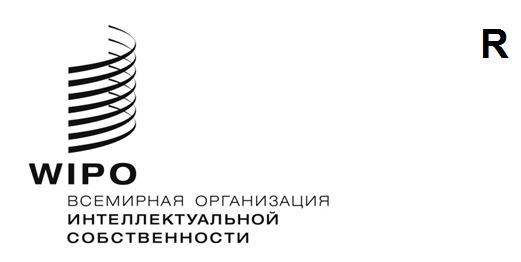 CDIP/29/8 оригинал: английский  дата: 14 сентября 2022 годаКомитет по развитию и интеллектуальной собственности (КРИС)Двадцать девятая сессия 
Женева, 17-21 октября 2022 годаРасширение использования интеллектуальной собственности для мобильных приложений в секторе программного обеспечения – предложение по этапу II Документ подготовлен Секретариатом 	Комитет по развитию и интеллектуальной собственности (КРИС) на своей двадцать восьмой сессии при рассмотрении отчета об оценке проекта «Расширение использования интеллектуальной собственности (ИС) для мобильных приложений в секторе программного обеспечения», содержащегося в документе CDIP/28/6, просил, в частности, «представить ему на следующей сессии документ в развитие темы о дальнейших мероприятиях Секретариата в данной области» (пункт 4.3 Резюме Председателя, CDIP/28).  	Приложение к настоящему документу содержит предложение в отношении этапа II  проекта «Расширение использования интеллектуальной собственности (ИС) для мобильных приложений в секторе программного обеспечения».	КРИС предлагается принять к сведению информацию, содержащуюся в приложении к настоящему документу.[Приложение следует]3. Ориентировочный график реализации4. Общие ресурсы в разбивке по результатам 5. Ресурсы, не связанные с персоналом, в разбивке по категориям расходов[Конец приложения и документа]1. Код проектаDA_4_11_23_24_27_021.2 Название проектаРасширение использования интеллектуальной собственности для мобильных приложений в секторе программного обеспечения – этап II1.3 Рекомендации ПДРРекомендация 4: Уделять особое внимание потребностям малых и средних предприятий (МСП) и учреждений, занимающихся научными исследованиями, а также сектора культуры и оказывать государствам-членам по их просьбе помощь в разработке надлежащих национальных стратегий в области интеллектуальной собственности.Рекомендация 11: Оказывать помощь государствам-членам в укреплении национального потенциала в области охраны национальных произведений, инноваций и изобретений и оказывать поддержку развитию национальной научно- технической инфраструктуры, где это применимо, в соответствии с мандатом ВОИС.Рекомендация 23: Рассмотреть пути совершенствования проконкурентной лицензионной практики в области ИС, в особенности в целях содействия творческой деятельности, инновациям, а также передаче и распространению технологий заинтересованным странам, в особенности развивающимся странам и НРС.Рекомендация 24: Обратиться к ВОИС с просьбой расширить в рамках ее мандата объем деятельности, направленной на преодоление цифрового разрыва, в соответствии с выводами Всемирного саммита по информационному сообществу (WSIS), а также с учетом значения Фонда цифровой солидарности (DSF).Рекомендация 27: Облегчить использование аспектов ИС ИКТ для целей роста и развития: обеспечить проведение в рамках надлежащего органа ВОИС обсуждений, сфокусированных на важной роли аспектов ИС ИКТ, а также их роли в экономическом и культурном развитии, уделяя при этом особое внимание оказанию помощи государствам-членам в идентификации практических стратегий в области ИС для использования ИКТ в целях экономического, социального и культурного развития.1.4 Продолжительность проекта15 месяцев1.5 Бюджет проектаОбщий объем расходов, не связанных с персоналом: 150 000 шв. франков2. Описание проектаПроект «Расширение использования интеллектуальной собственности для мобильных приложений в секторе программного обеспечения был предложен Кенией и одобрен КРИС на его 22-й сессии, состоявшейся в 2018 году.Общая цель проекта заключается в том, чтобы способствовать экономическому развитию стран-бенефициаров проекта путем повышения уровня использования ИС в секторе разработки программного обеспечения, в том числе путем создания инструментов, которые можно было бы использовать также в других странах.  В частности, проект призван:(i) способствовать более широкому и эффективному использованию ИС в поддержку мобильных приложений путем обучения исследователей, разработчиков и предпринимателей методам использования целого ряда имеющихся инструментов ИС и тому, как такие инструменты могут использоваться для решения соответствующих задач; (ii) способствовать повышению осведомленности среди предпринимателей, финансовых учреждений, венчурных компаний и других инвесторов относительно использования ИС в качестве актива и инструмента сотрудничества путем содействия обмену знаниями и опытом; и (iii) способствовать обеспечению уважения ИС в секторе разработки программного обеспечения путем обучения исследователей, разработчиков и предпринимателей методам и процедурам эффективной охраны прав ИС в области мобильных приложений, в том числе методам и процедурам посредничества и арбитража.Первый этап проекта был реализован в Кении, на Филиппинах и в Тринидаде и Тобаго. Он был реализован в период с января 2019 по декабрь 2021 года.В контексте обсуждения Отчета о завершении проекта (документ CDIP/28/7) и Отчета об оценке проекта (документ CDIP/28/6) на 28-й сессии КРИС было подчеркнуто, что в рамках проекта внимание было сосредоточено на мобильных приложениях как на области, не зависящей от общего сектора. Однако мобильные приложения будут еще более актуальны в конкретных отраслевых контекстах, где они создают добавочную ценность, расширяют использование ИС и улучшают рыночные показатели в конкретных отраслях. Как подчеркнуто в рекомендации 47 (b) Отчета об оценке проекта, принятие вертикального подхода к приложениям в отраслевом контексте может стать важным дополнением к горизонтальному подходу, применяемому на протяжении первого этапа проекта, и будет способствовать устойчивости его первых результатов.Основываясь на положительном рассмотрении упомянутых выше отчетов, Комитет принял решение интегрировать результаты проекта в работу ВОИС и поручил «представить ему на следующей сессии документ в развитие темы о дальнейших мероприятиях Секретариата в данной области».Таким образом, целью второго этапа проекта будет обеспечение долгосрочной устойчивости результатов проекта путем их включения в материалы всеобъемлющего учебного курса, благодаря которым будут созданы возможности для дальнейшего самообразования и обучения и которые будут использоваться в качестве справочных и дополнительных информационных материалов.Кроме того, по согласованию со странами-бенефициарами (Кенией, Филиппинами и Тринидадом и Тобаго) было решено, что на втором этапе проекта основное внимание будет уделено более активному использованию системы охраны прав ИС в поддержку индустрии мобильных приложений в следующих четырех творческих отраслях: музыка, издательское дело, видеоигры и аудиовизуальный контент.2.1 Цель, конечный результат и промежуточные результаты проектаОбщая цель планируемого этапа II состоит в том, чтобы использовать инструменты и возможности, созданные в ходе реализации первого этапа проекта, и обеспечить бóльшую устойчивость результатов проекта.С учетом вышеизложенного ожидаемый конечный результат проекта заключается в улучшении понимания актуальности ИС и расширении использования средств ее охраны в поддержку индустрии мобильных приложений в секторах музыки, издательского дела, видеоигр и аудиовизуального контента.  Это будет обеспечено за счет достижения следующих промежуточных результатов: материалы для учебного курса «ИС для мобильных приложений»;инструменты ИС для мобильных приложений в секторах музыки, издательского дела, видеоигр и аудиовизуального контента;проведение мероприятий для представления подготовленных материалов соответствующим заинтересованным сторонам в каждой из стран-бенефициаров и получения от них замечаний и предложений.2.2 Стратегия реализации проекта Материалы для учебного курса будут разработаны на основе инструментов, которые начали использоваться на первом этапе проекта. Они будут предоставлены странам-бенефициарам (и всем государствам-членам) для использования в их дальнейшей деятельности. Материалы курса будут доступны только онлайн, и в процессе интеграции результатов проекта в деятельность организации они будут регулярно обновляться, с тем чтобы информация оставалась актуальной. Они также будут предоставлены Академии ВОИС для потенциального использования в различных мероприятиях по наращиванию потенциала в будущем. Инструменты ИС для мобильных приложений в выбранных творческих секторах дополнят контент, разработанный на первом этапе проекта, и обеспечат наличие материалов, специально предназначенных для сторон в секторах музыки, издательского дела, видеоигр и аудиовизуального контента, которые заинтересованы в повышении своих доходов благодаря использованию ИС. Это могло бы стать источником информации о передовом опыте и служить ориентиром для предпринимателей в будущем.Мероприятия по представлению и тестированию этих инструментов среди соответствующих заинтересованных сторон в каждой из стран-бенефициаров позволят объективно оценить уровень их принятия и их практическую направленность. В ходе этих мероприятий участники также будут высказывать свои замечания и предложения с целью пересмотра и/или соответствующей корректировки содержания, если это будет признано необходимым.Упомянутая стратегия будет реализована в тесном сотрудничестве с партнерами в каждой из стран-бенефициаров, а также по согласованию с определенными заинтересованными сторонами в области мобильных приложений и творческой индустрии.2.3 Показатели проектаКонечный результат проекта: улучшениe понимания актуальности ИС и расширение использования средств ее охраны в поддержку индустрии мобильных приложений в секторах музыки, издательского дела, видеоигр и аудиовизуального контента.Итоговые показатели:  70% соответствующих заинтересованных сторон в странах-бенефициарах согласны с тем, что ИС является действенным инструментом, который может быть весьма полезным для индустрии мобильных приложений в сферах музыки, издательского дела, видеоигр и аудиовизуального контента;не менее 100 загрузок инструментов, зарегистрированных в течение первых трех месяцев с момента их публикации. Промежуточные результаты проекта: материалы для учебного курса «ИС для мобильных приложений»;инструменты ИС для мобильных приложений в секторах музыки, издательского дела, видеоигр и аудиовизуального контента;проведение мероприятий для представления подготовленных материалов соответствующим заинтересованным сторонам в каждой из стран-бенефициаров и получения от них замечаний и предложений.Промежуточные показатели:материалы для учебного курса «ИС для мобильных приложений» разработаны и опубликованы онлайн в течение 6 месяцев с начала реализации проекта;четыре инструмента ИС для мобильных приложений в творческих секторах музыки, издательского дела, видеоигр и аудиовизуального контента разработаны и опубликованы онлайн в течение 9 месяцев с начала реализации проекта;  проведены три мероприятия (по одному в каждой из стран-бенефициаров), в которых приняли участие не менее 2 представителей каждого из отобранных творческих секторов. Разработанные инструменты успешно скорректированы с учетом полученных замечаний и предложений при наличии таковых в течение одного месяца с даты мероприятия. 2.4 Стратегия обеспечения устойчивостиДля того, чтобы обеспечить устойчивость результатов проекта, важно, чтобы инструменты и материалы, разработанные в контексте реализации первого и второго этапов проекта оставались актуальными и релевантными для целевых заинтересованных групп. Также важно, чтобы и ВОИС, и государства-члены обеспечили беспрепятственный доступ заинтересованных сторон к инструментам, разработанным в контексте проекта, и продолжали повышать осведомленность о них, чтобы эти инструменты использовались более широко при реализации мероприятий по наращиванию потенциала в будущем. При необходимости эти инструменты можно дорабатывать в соответствии с требованиями пользователя и/или переводить на другие языки.Кроме того, на своей 28-й сессии КРИС одобрил решение интегрировать результаты проекта в основную деятельность организации. В этой связи Секретариат обеспечит надлежащую интеграцию результатов проекта в повседневную деятельность ВОИС.2.5 Критерии отбора пилотных стран/стран-бенефициаровТе же самые страны-бенефициары, которые участвовали в реализации первого этапа проекта, а именно: Кения, Филиппины и Тринидад и Тобаго.2.6 Организационное подразделение, ответственное за реализацию проектаСектор авторского права и творческих отраслей, Отдел распространения информации и цифрового контента2.7 Связи с другими организационными подразделениямиСектор регионального и национального развитияСектор экосистем ИС и инноваций2.8 Связи с другими проектами ПДРПроект ПДР «Расширение использования интеллектуальной собственности в секторе программного обеспечения» (DA_11_23_24_27_01)2.9 Вклад в достижение ожидаемых результатов, предусмотренных Программой и бюджетом ВОИС4.1 Повышение эффективности использования ИС для содействия росту и развитию всех государств-членов и их соответствующих регионов и субрегионов, в том числе посредством обеспечения учета рекомендаций Повестки дня в области развития. 4.2 Формирование в государствах-членах сбалансированных и эффективных экосистем ИС, инноваций и творчества. 4.3 Углубление знаний и развитие навыков в области ИС во всех государствах-членах. 4.4 Увеличение числа новаторов, творческих работников, МСП, университетов, исследовательских учреждений и сообществ, успешно использующих ИС. 2.10 Риски и меры по их снижениюРиск I: может быть трудно найти разработчиков мобильных приложений в отобранных сферах творческой индустрии (музыка, издательское дело, видеоигры и аудиовизуальный контент).Меры по снижению риска I: разработка четкой и целенаправленной коммуникационной или информационной стратегии в тесном сотрудничестве с местными партнерами в каждой из стран-бенефициаров.Риск II: продолжающие действовать различные ограничения, связанные с COVID-19, в каждой из стран-бенефициаров, которые могут воспрепятствовать необходимому уровню взаимодействия, налаживанию контактов и запланированным мероприятиям в очном формате.Меры по снижению риска II: обеспечение согласованной реализации проекта во всех трех странах-бенефициарах путем проведения мероприятий в виртуальном формате или в Женеве.Промежуточные результаты проекта 2023/242023/242023/242023/242023/24Промежуточные результаты проекта КварталыКварталыКварталыКварталыКварталыПромежуточные результаты проекта 1-й2-й 3-й 4-й 1-й 1. Материалы для учебного курса «ИС для мобильных приложений»XX2. Четыре инструмента ИС для мобильных приложений в секторах музыки, издательского дела, видеоигр и аудиовизуального контентаXX3. Проведение трех мероприятий (по одному в каждой стране) для представления подготовленных материалов соответствующим заинтересованным сторонам в каждой из стран-бенефициаров и получения от них замечаний и предложенийXX4. Завершение проекта и окончательная самооценка X(в шв. франках)Год 1Год 1ВсегоРезультаты проектаРасходы на персоналРасходы, не связанные с персоналомВсегоМатериалы для учебного курса «ИС для мобильных приложений»- 40 00040 000Четыре инструмента ИС для мобильных приложений в секторах музыки, издательского дела, видеоигр и аудиовизуального контента- 60 00060 000Три мероприятия (по одному в каждой стране) для представления подготовленных материалов соответствующим заинтересованным сторонам в каждой из стран-бенефициаров и получения от них замечаний и предложений- 50 00050 000Завершение проекта и окончательная самооценка                          -                            -                         -   Итого                           -                150 000           150 000 (в шв. франках)Поездки, профессиональная подготовка и субсидии Поездки, профессиональная подготовка и субсидии Поездки, профессиональная подготовка и субсидии Услуги по контрактамУслуги по контрактамУслуги по контрактамУслуги по контрактамУслуги по контрактамИтогоМероприятияКомандировки персоналаПоездки третьих сторонПрофессиональная подготовка и связанные с ней субсидии на поездкиКонференцииПубликацииИндивидуальные услуги по контрактамСтипендии ВОИС Прочие услуги по контрактамИтогоМатериалы для учебного курса «ИС для мобильных приложений»- - - - - 40 000- -  -Четыре инструмента ИС для мобильных приложений в секторах музыки, издательского дела, видеоигр и аудиовизуального контента- - - - - 60 000- -  -Три мероприятия (по одному в каждой стране) для представления подготовленных материалов соответствующим заинтересованным сторонам в каждой из стран-бенефициаров и получения от них замечаний и предложений20 000- - 12 000- 18 000- -  -Завершение проекта и окончательная самооценка- - - - - - - -  -Итого 20 000              -                    -   12 000                      -   118 000                   -                     -   150 000